Министерство сельского хозяйства Российской ФедерацииМинистерство сельского хозяйства и продовольствия Республики ДагестанФГБНУ «Федеральный аграрный научный центр РД»ФГБОУ ВО «Дагестанский государственный аграрный университетимени М.М. Джамбулатова»ИНФОРМАЦИОННОЕ ПИСЬМО-ПРИГЛАШЕНИЕ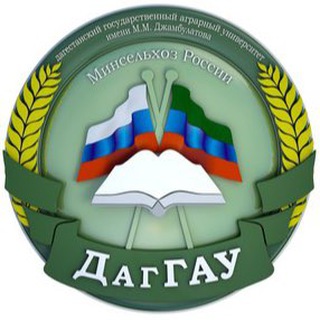 Всероссийская научно-практическая конференция с международным участием посвященная 90-летию кафедры земледелия почвоведения и мелиорации, Дагестанского государственного аграрного университета имени М.М. Джамбулатова«Инновационные технологии в земледелии и мелиорации на современном этапе развития АПК»9 декабря 2022 годаМахачкала 2022УВАЖАЕМЫЕ КОЛЛЕГИ!ФГБОУ ВО «Дагестанский государственный аграрный университет имени М.М. Джамбулатова» приглашает Вас принять участие в работе Всероссийской научно-практической конференции, посвященной 90-летию кафедры земледелия почвоведения и мелиорации, Дагестанского государственного аграрного университета имени М.М. Джамбулатова» «Инновационные технологии в земледелии и мелиорации на современном этапе развития АПК», которая состоится 9 декабря 2022 г.ОСНОВНЫЕ СЕКЦИИ КОНФЕРЕНЦИИ:адаптивно-ландшафтные системы земледелия;сохранение и воспроизводство плодородия земель;инновационные технологии возделывания с.-х. культур;техническое и технологическое обеспечение в земледелии и мелиорации;управление продуктивностью мелиоративных ландшафтов;экологические и экономические аспекты земледелия и мелиорации.ОРГАНИЗАЦИОННЫЙ КОМИТЕТДжамбулатов З.М. – ректор Дагестанского ГАУ, д-р вет. наук, профессор (председатель);Мукаилов М.Д. – первый проректор Дагестанского ГАУ, д-р с.-х. наук, профессор;Исригова Т.А.–проректор – начальник научно-инновационного Управления, д-р с.-х. наук, профессор (зам. председателя);Курбанов С.А. – зав. кафедрой земледелия, почвоведения и мелиорации, д-р с.-х. наук, профессор (зам. председателя);Магомедова Д.С. – декан факультета агроэкологии, д-р с.-х. наук, профессор РАН;Караев М.К. – зав. кафедрой плодоовощеводства и виноградарства, д-р с.-х. наук, профессор;Муслимов М.Г. – зав. кафедрой ботаники, генетики и селекции, д-р с.-х. наук, профессор;Омариев Ш.Ш. – доцент кафедры земледелия, почвоведения и мелиорации, канд. с.-х. наук, доцентКараева Л.Ю. – председатель НИРС факультета агроэкологии, канд. с.-х. наук (секретарь)МАТЕРИАЛЫ КОНФЕРЕНЦИИПо материалам конференции будет издан сборник научных докладов. Доклады будут печататься на основе электронных вариантов авторских оригиналов. Авторы несут полную ответственность за достоверность сведений, изложенных в докладах. Оргкомитет оставляет за собой право отклонить доклад, который не соответствует тематике конференции и правилам оформления.Сборник научных трудов по материалам конференции размещается в научной электронной библиотеке e-LIBRARY и РИНЦс присвоением индекса DOI (по желанию). Участникам для своевременной подготовки сборника необходимо представить на кафедру земледелия, почвоведения и мелиорации Дагестанского ГАУ в срок до 9 декабря 2022 года заявку на участие (по указанной форме) и статью объемом не более 5-7 страниц в соответствии с требованиями к оформлению. От одного автора принимается не более 3 докладов.Материалы присылаются на электронную  по почту по адресу laurakaraeva1979@mail.ruСтоимость публикации – бесплатная.Информация о проведении конференции размещена на сайте Дагестанского ГАУ: www.daggau.rfФОРМА УЧАСТИЯ В КОНФЕРЕНЦИИРабота конференции – очно/заочная с дистанционным подключением.РЕГЛАМЕНТ РАБОТЫ КОНФЕРЕНЦИИ9 декабря 2022 года930– 1000 – регистрация участников конференции (105 ауд.)1000 – 1200 – пленарное заседание1200 – 1300 – перерыв (обед)1300 – 1500 – работа по секциямДоклады на пленарном заседании – 10-15 минут;Доклады на секциях – 5 минут.1700 - подведение итогов конференции.Контактные лица:Караева Лаура Юрьевна – председатель НИРС факультета, канд. с.-х. наук, laurakaraeva1979@mail.ruРегистрационная форма для участников конференцииТРЕБОВАНИЯ К ОФОРМЛЕНИЮ СТАТЬИ1. УДК размещается в левом верхнем углу: полужирный шрифт, размер - 14.2. Название статьи (ПРОПИСНЫМИ БУКВАМИ), полужирный шрифт, размер - 14, межстрочный интервал - 1,0.3. И.О. Фамилия автора (авторов), научная степень, звание полужирный шрифт, размер - 14.4. Название организации, страна, город, размер - 14, межстрочный интервал - 1.0.5. Пункты 2-4размещаются по центру.6. Далее пункты 2-4 дублируются на английском языке, 3 и 4 – курсивом.7.Аннотация статьи должна отражать основные положения работы и содержать до 250 знаков (шрифт – TimesNewRoman, размер - 14, интервал - 1,0).8.После аннотации располагаются ключевые слова (шрифт – TimesNewRoman, курсив, размер - 14) – 5-10 слов.9. Далее пункты 7 и 8 дублируются на английском языке.10. Основной текст статьи - шрифт TimesNewRoman, размер - 14, межстрочный интервал - 1,0; поля: верхнее и нижнее – 20, справа - 20, слева – 30 мм, отступ в абзаце - 1,25.9. В конце статьи после пробела размещается список литературы (по алфавиту), оформленный в соответствии с ГОСТ 7.0.5-2008, размер - 14, межстрочный интервал - 1,0. 10.Ссылки на литературу приводятся в тексте в квадратных скобках [2] в количестве не менее 5, из них – 1 авторская.11.Оформление графиков и таблиц согласно стандарту (ГОСТ 7.0.5 - 2008). В таблицах допускается размер 12.Образец оформления статьиУДК 631.674.1:633.174РЕЖИМ ОРОШЕНИЯ СОРТОВ И ГИБРИДОВ ЗЕРНОВОГО СОРГОНА ОРОШАЕМЫХ ЗЕМЛЯХ ДАГЕСТАНАШ.Ш. Омариев, кандидат с.-х. наук, доцентДагестанскийГАУ, Россия, г. МахачкалаIRRIGATION MODE FOR VARIETIES AND HYBRIDS OF GRAIN SORGHUM ON IRRIGATED LANDS OF THE DAGESTANASh. Sh. Omariev 1, candidate of agricultural sciences, associate professorDagestan of State University, Russia, MakhachkalaАннотация (до 250 знаков).Ключевые слова: (5-10 слов).Abstract. Key words:Текст статьи... Текст статьи... Текст статьи...Список литературы (не менее 5-х источников)1. Фамилия, имя, отчество автора2. Название доклада3. Раздел направления конференции, по  которой представляется доклад4. Место работы, ученая степень, звание5. Полный почтовый адрес с указанием индекса6. Контактный телефон с указанием кода города7. E-mail8. Выступление с докладом на заседаниях конференциида /нет